Зачет №48 класс (8.1-8.2   первые 10  предложений с переводом)Срок сдачи зачета 10.05.2020 на электронную почту 089632@bk.ru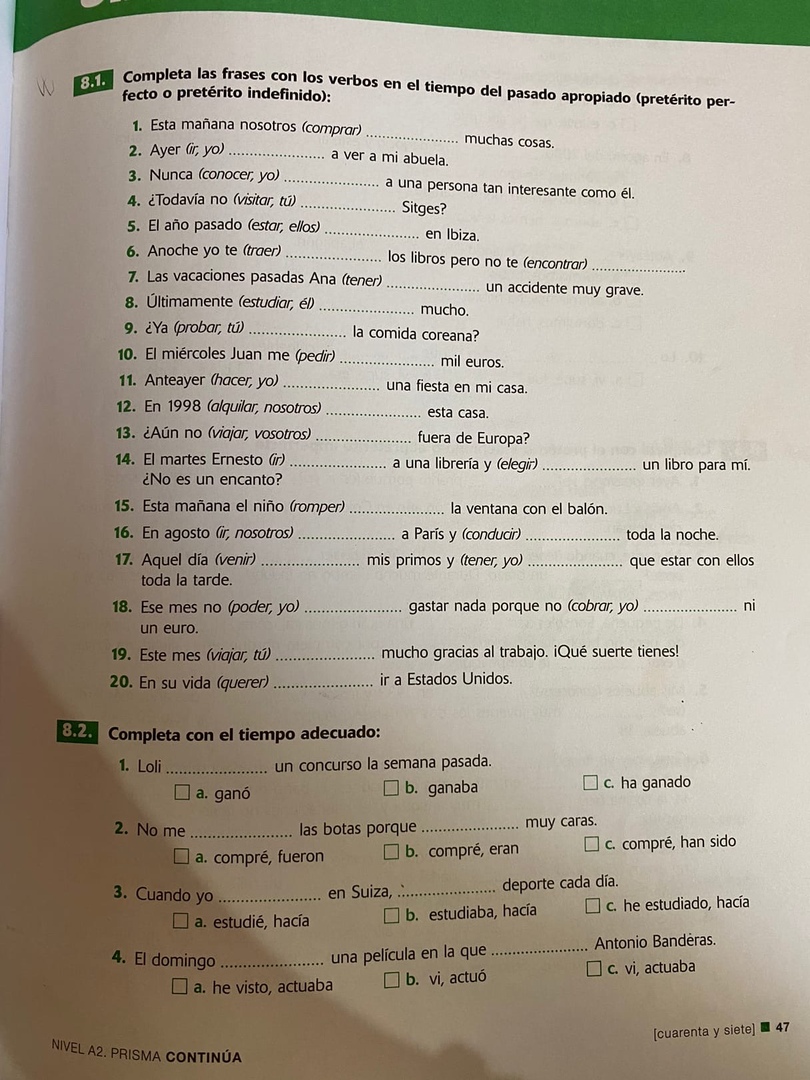 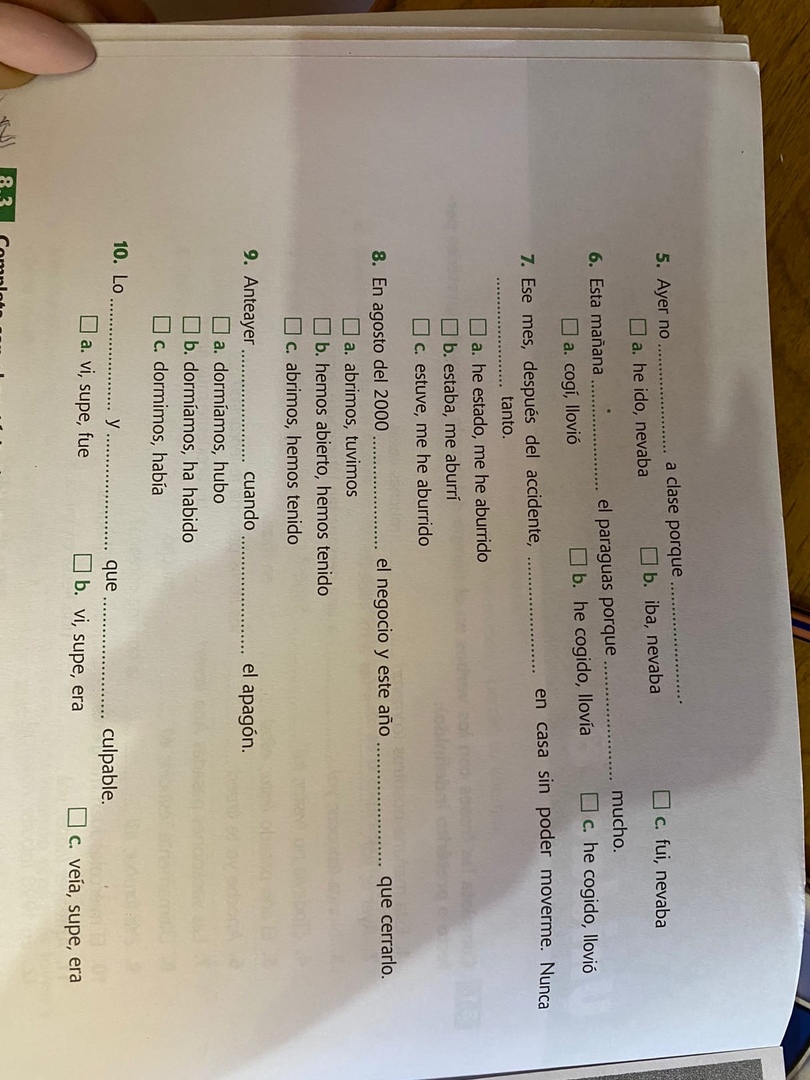 